2021RULE BOOK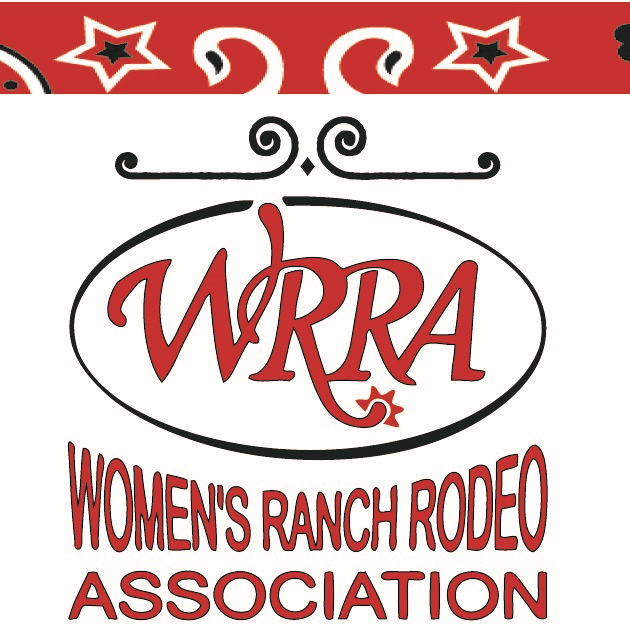 2021Women’s Ranch Rodeo AssociationTable of ContentsMembership/Entries/Qualifying Rules 3-4Team Definition											 3ATeam and Individual Dues								 3BOpen Team												 3CNotifications												 3DEntering a Rodeo										 3EPaying Entry Fees		    					     	 3FRefund of Entry Fees		   		         				 4GNon-Sufficient Funds/Return    			        	     4HAdvertising/Sponsorships	      					     	 4IQualifying for World Finals	 		         			 4JGeneral Rules 5-6Team	         	           				      		 5AJudges/Timers/Arena Workers	 						 5BRules Meeting    										 5CInjury		             							     5DAttire				            						 5EPayback				         						 6FScoring at Sanctioned WRR	        		      		 6GScoring for 2021 Year End     			   		        6HScoring at WRR Finals For Rounds and Average  	        6I-7Event Rules 8-10Tie Down												 8-8Doctoring		                			             8Double Team Roping		                         		 8Steer Branding                     				         8-9Ribbon Roping	                          		         9Trailer Loading										     9Sorting	         									     9Calf Branding										     9-10Team Penning											 10Sanctioning Guidelines 11-12Rodeo Sanctioning Guidelines		                   11A-12Co-Sanctioning Guidelines           			        12BOfficersPresident: McKenzie Minor mckenzieminor@yahoo.comVice President: Sarah Kucera s_thornburg12@hotmail.comDirector of Marketing & Advertising: Jacque Harmon jacque.harmon@yahoo.comSanctioning Officer: LeAnn Perry leannkperry@gmail.com Secretary: Sonya Stapleford sonstaple@gmail.comTreasurer: Billie Franks billienchet@yahoo.comFinals Chairwoman: Jenna Stierwalt jadams4671@aol.comBoard of DirectorsJacie Brownhooeyroping@yahoo.comRaelyn Gilmoreraelyngilmore@yahoo.comHeather Grokettheathergrokett@live.comKaylynn LeBlanckaylynnleblanc@yahoo.comState Representatives* Kansas—Raelyn Gilmore-raelyngilmore@yahoo.com* Colorado- LeAnn Perry- leannkperry@gmail.com*Oklahoma—Jacie Brown- hooeyroping@yahoo.com* Louisiana- Kaylynn LeBlanc-kaylynnleblanc@yahoo.comWebsite: www.womensranchrodeo.orgEmail: www.womensranchrodeo@yahoo.comFacebook: www.facebook.com/womensranchrodeo/The purpose of the Association is to promote the knowledge of women’s role in ranching and agriculture on a national level. We strive to inform the American people of our heritage, a valuable way of life worth preserving. Our mission is to educate while perpetuating the sport of Women’s Ranch Rodeo. We compete to bring recognition to the lifestyles and skills associated with women in the cattle and ranching industries.* Purple text are changes from previous year.2021 Membership/Entries/Qualifying2021 WRRA Membership RulesWe have been blessed with the opportunity to compete in a sport honoring a lifestyle that we love. We consent to conduct ourselves in a manner that maintains the integrity of the legacy of the cowgirl.TeamA team consists of 4 Women.  Each team will pay team membership dues.  Each team member will pay individual membership dues.  Each team will designate one team member to be their contact person with the association.  Each team will designate one team member to be their captain.  Contact person and captain can be the same person.     Members will abide by membership, general and event rules.         Team & Individual DuesAnnual WRRA Team Membership Dues: $300 (subject to change on a yearly basis)Annual WRRA Individual Membership Dues: $25 (subject to change on a yearly basis)Team Membership & Individual Membership Form must be turned in with Dues.Team & Individual Membership Dues must be received by the WRRA Secretary before competing in rodeo.Memberships will not be collected at rodeos.Mail to:  WRRA Treasurer: Billie Franks 765 Rd. 8, Grenola KS 67346, memberships may be paid online at www.womensranchrodeo.com. A service fee will apply. C.	Open TeamDefinition of a Open Team: A Open Team has no desire to qualify for and/or compete at the World 	Finals.    1. Members of an open team must buy an individual WRRA membership prior to rodeo. 2. Open teams compete at local rodeos for cash and prizes, but accumulate no points for year end.  D.	Notifications1.  All WRRA notifications will be: posted on Facebook page, via email and/or text & will be sent to team contact person.  2.	The WRRA Rulebook can be found on the website, downloaded and printed off.3.	It is the responsibility of the contact person to get information to her team members. E.	Entering a RodeoTeams will call the WRRA Sanctioning Officer: LeAnn Perry the Friday three weeks prior to rodeo to enter.Entry time will be 9:00 am until 2:00 pm Mountain Time. Books will remain open until following Monday at Noon CST.Call in number:(719)393-2735During call in you will be notified of mailing address for entry fees.    Team & members must be in good standing with the WRRA.  F.  	Paying Entry Fees  Entry Fees will be paid by the Friday after Entry Day. NO EXCEPTIONSEntry Fee check will be made out to the rodeo producer.  Fees not received by deadline team will forfeit place in rodeo. Entry fees will be deposited on the Friday 2 weeks prior to the rodeo.  Entry fees will be forfeited if team cancels after the Friday 2 weeks prior to the rodeo. Producers are encouraged to asses a $25 late fee and will be paid before entering arena.Teams not complying with WRRA rules will hold a status of “not in good standing”. Once fees are paid, the status will change to “in good standing”.G.	Refund of Entry Fees1. 	 Rodeo producer will return check to any team canceling before the Friday 2 week deadline.  2. 	 Rodeo producer will provide proof to the WRRA that they have returned funds to canceled team.  3. 		 A WRRA representative will collect funds from Rodeo Producer before rodeo starts if no proof of returnfunds have been received.  H.	Non-sufficient funds - Return of Winning1. 	If the WRRA or any Sanctioned Ranch Rodeo producer receives a NSF Check, the 	       team/contestant who submitted the check will be required to pay all further fees with cash,                                    money order, or a cashier’s check at the discretion of the WRRA Board of Directors.  2.  	The team/contestant will also be responsible for all NSF fees that might be assessed by the bank.3. 		If a team is paid for winning at a rodeo and a mistake is found in the calculations, the team must return all winnings to the WRRA or Rodeo Producer so the correct team can be paid. 4. 	A copy of the timesheet will be provided to the team captain or team contact. 5. 		Any team not paying back winnings not due to them will not be allowed to compete until said winnings are paid back.I.	Advertising& SponsorshipMembers will respect the advertisers that the WRRA has already obtained and not call on them.  Team Sponsors will only be announced if sponsorship/advertising rules are followed.  Any questions on advertising, call or email one of your WRRA board members.  J.	Qualifying for WRRA World Finals Rodeo1.  	The top 12 teams in the standings will qualify. If any team in the top 12 cannot attend Finals, the team next in      line will be invited to attend.2.  	The points will be figured according to the number of teams competing in each rodeo. Example:if there are 7 teams entered, the 1st place in each event AND average would earn 7 points. 10 bonus points will be given for a time in each event.3.  		The qualifying teams have until September 15th to turn in their entry form for WRRA World Finals Rodeo. (Unless otherwise stated by WRRA Board; if sanctioned rodeo is held after September 15th, entry fees are due within a week of qualifying.) 4. 	Updates for bios for all team members due no later than September 15th.    5. 	Any team changes after September15th, will not be guaranteed to make the rodeo program.    6.	Any team changes after September 15th, will not be guaranteed for sizes on any welcome bag products.    7. 	Bios and team info will be sent to team contact person for approval.  8. 	Changes must be received back to association within 48 hours.  9.. 	Entry Fee for finals $2,000 is due by September 15th and deposited on October 1, 2021.10. 	Teams must be in good standing with the WRRA or forfeit their spot in the finals.  11. 	Teams must participate at finals with a minimum of 2 original members.12. 	Team substitutions at Finals must have participated in at least one WRR during the current year.13.  Each WRRA team is encouraged to sell raffle tickets for prize(s) announced by the board after the first of the              year. 100% of the proceeds from the raffle will be used as added CASH for finals.2021 GENERAL RULESNo loud, obnoxious profane unsportsmanlike conduct will be tolerated.  OBJECTIVE AT RODEOSThe objective is to have the fastest time in each event while conducting yourself as a fine sportsman and handling livestock in a good manner.TEAMA team consists of 4 women.   A cowgirl can only compete on one team during a rodeo.  Every team will have a captain to act as spokesperson for the team.   Team members must ride the same horse throughout the rodeo.  All teams must sign a release form before the rodeo.    Anyone under the age of 18 years of age competing, a parent or guardian must sign with them.  A team may start the rodeo with 3 girls and may add the 4th later in the rodeo.  JUDGES/TIMERS/ARENA WORKERSA team member may work the rodeo but cannot keep books or timing.  There will be 2 timers and 2 judges.  One of the judges, arena director, or rodeo producer will be drawing for team positions in the events and cattle      numbers prior to the rodeo.   Judges and timers cannot be immediate family members (parent, children, spouse or sibling) of the team members    competing.  All judges’ decisions are final. If the team has a discretion/problem/question, the captain will direct it to the arena director or gate man prior to the     next team competing.    The arena director/gate man will take the issue to the judges.  When a sanctioned rodeo or world finals rodeo begins, any WRRA Officer/Board Member that is a contestant is just     that, a contestant. Any questions or concerns with rules/judges calls will be directed to the Arena Director. The Arena      Director will direct the concerns to the correct people. RULES MEETINGThis is the time to discuss any changes in the rules or clarification of a rule.  Rules meeting will begin a minimum of 30 minutes before performance time.  At least one member from each team is required to attend.  If any changes are announced during the team rules meeting, those changes take preference over written rules (A    change in rules may be due to the condition of arena or cattle)   Violation of any rule could result in team disqualification.  If a team is disqualified, there will be no refund of entry fees.  Arena Director and Judges will be introduced at this time as they will run the meeting. INJURYAnother cowgirl may be chosen if an injury occurs during the rodeo.  The cowgirl does not have to be on the entry form or program.  The cowgirl chosen to substitute cannot be working the rodeo or be on a team competing in the rodeo.  The substitute must be used during the remainder of the rodeo.  The team may choose to complete the rodeo with only 3 cowgirls but will not be treated any different than a team with     4 team members.  If an injury of a team member or animal occurs during an event, there will be no rerun.  If there is an injury to a horse the vet or arena director must verify the injury and the change in horses. The 	team member must complete the rodeo on a replacement horse. ATTIRE & EQUIPMENTWestern attire (jeans, long sleeve shirt, cowboy boots or shoes with a riding heel, and cowboy hat) is 	required at all times in the arena.Condition of equipment is the team’s responsibility.    No reruns will be made because of equipment failure of the team.  Shirt tails must be tucked in.  Long sleeves may not be rolled up.  PAYBACKIn case of bad weather, the last event completed by all teams will be the final event for figuring payback in events and    the average.   Team must be in good standing with the WRRA to receive payback or prizes.  If a team is paid for winning at a rodeo and a mistake is found in the calculations the team must return all 	winnings to the WRRA or Rodeo Producer, so that the correct team can be paid. A copy of the time sheet will be    provided to the team captain or team contact.   Any team not paying back winnings not due to them will not be allowed to compete until said winnings are paid back.  Rodeo producer will be responsible and held accountable for all winnings being paid to the winning teams. G.  SCORING AT SANCTIONED WRRThe rodeo producer putting a rodeo on will use the following scoring system, no exceptions to this rule.  The tie breaker for the entirety of the 2021 WRRA year will be the Tie Down/Mugging.  Points will be given according to how many teams are entered in a rodeo. (I.e. 7 teams entered: 1st 7pts, 2nd     6pts, 3rd 5pts and so on) A team receiving a ‘No Time’ in an event will receive zero (0) points.  10 bonus points will go to teams with a time in each event.  Event totals and bonus points are added together to determine the Average placing in each individual    rodeo.   In case of a tie in an event at the rodeo, points will be added and divided by the number of teams tied and 	awarded to each team equally. (i.e. 7 teams at rodeo; tie between 1st/2nd =13 pts 7pts for 1st + 6pts for 2nd) 	both teams will receive 6 1/2 pts.)In case of a tie in the average of each individual rodeoA) The tie breaker will be used first. (2021tie breaker is the TieDown/Mugging)B) If teams are tied in the ‘tie breaker’ then it will go down to times, if teams are tied in times then it will then a 	coin will be flipped with team captains present to determine winner of the tie.9.  Teams will be awarded year end points according to points earned at the rodeo. (Points will not be 	adjusted if there are open teams entered, points received at the rodeo will be the points entered for yearend 	standings.) H. 	SCORING FOR 2020 YEAR END. 1.	Points will only be kept on paid WRRA teams.2. 	Teams must attend 7 rodeos to qualify for yearend prizes. Points will be figured from all rodeos entered 	for the current year.          3.  	Points of each rodeo are based on the number of teams entered in each rodeo. (7 teams entered= 7pts for 	1st, 6pts for 2nd and so on.)4. 	Teams have to complete a minimum of 7 sanctioned rodeos to qualify for year-end standings.5.	In case of a tie in the year-end placing; team placing highest in the Tie Down/Mugging event average will win     the tie.    I. 	SCORING AT THE WORLD FINALS FOR ROUNDS AND AVERAGE BASED ON 12 TEAMSThere will be 3 full rodeos performed; each round will be treated as a rodeo itself.The tie breaker for the 2021 WRRA year will be the Tie Down/Mugging.Points will be earned in each event.   WRRA World Finals Rounds-The points will be figured with the existing WRRA point system for each round.1st place in an event=12pts, 2nd=11pts., 3rd=10pts, etc.10 bonus points will be given for a time in all events.All event points and bonus points earned will be added together to determine the number of points earned in the rodeo.There are a possible 70 pts.A team receiving a no time in an event will receive 0 points for that event.In the case of a time tie in an event, points will be added and divided by the number of teams tied and awarded to each team equally.In the case of a tie in the average of an individual rodeo, the tie breaker will be used. If the teams are still tied for points after using the tie breaking event, the tie will be taken to times from the tie breaker event, fast time wins.  WRRA World Finals Average (combination of 3 rounds at the Finals) BASED ON 12 TEAMSEach round will be treated as rodeo itself and scored accordingly to determine points earned for the 	Finals Average.Teams total points from all 3 rounds will be added together to determine World Finals Average Winners. (Example: Rodeo 1, 70pts+ Rodeo 2, 55pts+ Rodeo 3,60pts=185pts out of a possible 210)In the case of a tie in the Finals Average, the tie breaking event will be used. ( The tie breaker for the 2021 WRRA year is the Tie Down/Mugging)If there is still a tie after using the tie breaking event, times from all 3 rounds, in the Tie Down/Mugging event, will be added together and fast time wins the tie. Revised 12/20202021 EVENT RULES
(At least 3 WRR events will be used at sanctioned rodeos. Sanctioned rodeo producer can adjust rules to fit their needs. 5 WRR events will be used at the WRRA Finals along with WRR rules.)The tie breaker event for the 2021 WRRA rodeo year is the Tie Down/Mugging.LIVESTOCKAbuse of the stock (horses or cattle) which is deemed unnecessary or cruel, as determined by a Judge or Arena Director will result in a no time. If abuse results in the death of livestock, the team will be held responsible and will be required to compensate the stock contractor the market value of the animal.GENERAL ROPING RULES: (Applies to: Tie Down(mugging), Doctoring, Double Team Roping, Steer Branding,Trailer Loading, Ribbon Roping)No loop limit.  Steer must be roped (rope on steer) with a legal head catch in the first minute.    A) Legal catches (around the horns, half-head, around the neck, one heel or two).   B) Illegal head catches will result in a no time.3.  A team can have no more than 4 ropes in the arena at any time.  Ropes may NOT be passed from one team member to another.  Ropes must be thrown not laid upon steer.   A dead rope is defined as any rope that is dropped because of loss of control. If the rider dismounts and    pitches 	their rope, it can be picked up again.Teams cannot tie their ropes on. They must dally. The steer must be on his feet when roped.Once steer has been caught, rope cannot be handed off to another member horseback.Roper cannot dally on an illegal head catch to slow down or control steer for another team member to 	throw a head loop.   If control of steer is lost after the 1st minute it is a No Time (Loss of Dally or Rope)12.  One minute time limit will be announced on all runs.13.  All ropes must be clear of dismounted horses or will result in a no time.TIE DOWN (mugging/stray gathering): A steer will be let into the arena. The team will start behind a line. The judge will drop the flag to start time. The steer must be roped with a legal head catch and tied down. Time will be called when team and ropes are clear of the steer.  **GENERAL ROPING RULES**1.	Steer doesn’t have to be heeled; this is the team’s discretion.2.	If control of steer is lost after the 1st minute it is a No Time (Loss of Dally or Rope). 3.	After steer is roped and mugged down, he will be tied by 3 legs. * legs must be crossed4.	Steer does not have to be day-lighted.  5.	Steer must not be intentionally jerked and/or choked down.6.	All ropes and team members must be off steer before calling for time.  7.	Time stops when one team member raises hands after steer is tied down.  8.	Steer must stay tied for 6 seconds.  9.	All ropes must be cleared from dismounted horses.DOCTORING: A steer will be let into the arena. The team will start behind a line. The judge will drop the flag to start time. The steer will be headed and heeled, then doctored with a chalk stick. Time will be called when the team member is clear.**GENERAL ROPING RULES** 2 minute time limit. Team must head and heel steer.  Once steer is roped - ropes must be tight and a visible mark will be placed on the steer’s face.  One chalk stick per team.Time stops when steer has been marked and team member signals for time.  DOUBLE TEAM ROPING Two steers will be let into the arena. The team will split into pairs and will start behind a line. Time starts when first member crosses the line. Both steers will be headed and heeled. All 4 members must rope.**GENERAL ROPING RULES**  2 minute time limit.   2 steers will be turned out. Time starts when first team member crosses time line.    Members will split into pairs. Each team member must rope.    Once first steer is headed and heeled, and horses faced, having ropes tight, the judge with that pair of team   members will give the okay to just hold steer out of other team members way. DO NOT turn steer loose.   Both steers must be headed and heeled.   Flag is dropped and time stops when second steer is headed and heeled, horses faced and ropes tight.STEER BRANDING Two steers will be let out into arena. The team will split into pairs, first pair on horses, second pair will tie their horses by branding bucket and work as ground crew until first steer is branded then pairs will switch and the other steer will be roped and branded. **GENERAL ROPING RULES**1. 	6 minute time limit. 2. 	2 steers will be turned out. Time starts when first team member crosses time line.  3.	All ropes must be cleared from dismounted horses or results in a No Time.4.	Branding iron can leave bucket at anytime with ground crew. 5.	Once first steer is headed and heeled the ground crew will go tail down the steer. Heel loop must be placed on both hind feet and head loop must be placed on both front feet before steer can be branded. 6.	Steer must be branded on either hip. 7.	If steer is branded wrong, it is a NO TIME. 8.	Once branded, ropes need to be off steer before second steer can be roped. 9.	First ropers tie up their horses and become the ground crew. 10.	Second pair heads and heels steer. Ground crew tails steer down and places ropes accordingly. 11.	Rope on front feet must be off steer before judge will drop flag for time.12.	Iron must be in back in bucket to stop time.a. Brander must have heel rope from 2nd steer when taking branding iron back to bucketRIBBON ROPING		A Steer will be let into the arena. The team will start behind a line. The judge will drop the flag to start time. The steer will be roped with a legal head catch. Time will be called(stopped) when team and head rope are clear of the steer and ribbon is off tail and to designated area.**GENERAL ROPING RULES**1.  3 minute time limit2.  Team must head steer.3.  Once steer is roped; team will mug and remove ribbon from tail. 4.  Time stops when all ropes are removed from the steer and ribbon is ran to designated area. TRAILER LOADINGA herd of numbered cattle will be held at the opposite end of the arena behind a sort line. Time will start when the first team member crosses the line. A number will be called as the team member crosses the line. The trailer will be located in the middle of the arena. The numbered cow will be sorted out of the herd. The correct numbered cow will be roped and loaded into the trailer. Trailer end gate will be shut and made road ready. Time will stop when team calls for time.**GENERAL ROPING RULES**1.   3 minute time limit.  All members can cross the line and anyone can sort.  No loping or scattering the herd (a herd consists of 3 or more head). It is the judges’ discretion to give a no     time for loping or scattering the herd.   Only one rider can be in the herd at a time. There may be turn back helpers.  Once correct numbered animal is sorted and across the line, the line becomes dead and the animal will be    roped. If animal crosses back across the line, it may be roped in the herd.  No trash cattle allowed.   There will be NO UNNECCESARY DRAGGING. Judges will give 1 warning; continued roughness will       	result in a no time.  Horse CANNOT enter the trailer.  Animal will then be loaded into trailer. If team uses unnecessary roughness resulting in injury to animal, they     will be responsible for compensating stock contractor (You break it, you buy it). Shut trailer end gate and make “Road Ready”. Judges’ discretion as to what is road ready and will be 	announced prior to rodeo starting. Rope may stay on the loaded animal. Flag drops when trailer is road ready and team signals for time.SORTING: A herd of cattle will be held at the opposite end of the arena behind a sort line. Time will start when the first team member crosses the sort line. Three consecutive numbered cattle will be sorted. Time will be called when all correct numbered cattle and members are across the line.  3 minute time limit. Sort 3 head.All members may cross the line and anyone can sort.  	No loping in or scattering of the herd. A herd consists of 3 or more head, it is judge’s discretion to give a no time for    loping or scattering the herd.5.   When first team member crosses the line, time will start, and cattle number will be announced. 7.	Cattle will be sorted in numerical order OR sort 3 head of the same number. (rodeo producer’s discretion and will be    announced before rodeo starts)8.	The cattle must be day-lighted when coming across the chalk line.  9.	If any sorted cattle come back across the line, it is a no time.   10.	No wrong numbered cattle may cross the line, or it’s a no time.   11.  Time stops when all cattle are out in the correct order and all riders are across the line.  CALF BRANDING: A herd of calves are contained behind a chalk line in a pen within the arena. The crew consists of a roper, brander, and two wrestlers. The ground crew (2 wrestlers & brander) may be exchanged. The team will brand 2 separate calves with legal catches. If illegal catch is made, the ground crew can take off the rope and calf re-roped. Time will be called when the last calf has been branded and the iron is back in the bucket.   3minute time limit.   2 calves are branded.   No loop limit.  Roper is allowed to carry only one rope.   Legal catches are: 1 heel or 2 heels, & pantyhose. Heels will be roped from the bottom up.  During an illegal catch ground crew may take rope off.During an illegal catch the roper must keep hold of the rope.  No loping in or out of the herd.  Ground crew can touch the rope once the rider is across the line. Once calf breaks the plane of the line it can be touched but must be fully across the line before branding.   Ground crew must have the calf flat on its side and rope off before iron can leave the bucket and the calf can be 	branded.    Judge will signal when brander can take iron from the bucket.  Calf must be branded on either hip.   Roper cannot re-rope the first calf branded until that calf is back into the herd. (3 or more calves is a herd) Time stops after 2nd calf is branded and iron is returned to the bucket.    If calf is branded wrong, it is a no time.  Roper must remain on horse during event, even if there are only 3 members present.Roper must remain in contact with rope.  Two teams may go at the same time but in separate pens and at least one judge per pen.  If rodeo committee cannot find appropriately sized calves, it is at judge’s discretion to allow team’s roper to hold heels     while branding. If calf is drug in by one heel, ground crew must put rope around both heels before branding iron can     leave the bucket. TEAM PENNINGA herd of cattle will be held at the opposite end of the arena behind a sort line. Time will start when the first team member crosses the sort line. Three numbered cattle will be sorted. Time will be called when 2 or 3 correct numbered cattle are penned in pen. (Pen will be located on opposite end of arena from cattle, away from each fence, with opening facing away from cattle and be at least 20’ x 20’.1.	3minute time limit. Whistle will be blown at 2 minutes, signaling 1minute left.2.	Sort 2 or 3 head3.	All members are horseback may cross the line. Anyone can sort.  	4.	A herd consists of 3 or more head. 5.	No loping in or scattering of the herd.6.	It is the judge’s discretion to give a no time for loping in or scattering the herd.7	Only one rider can be in the herd at a time. There may be turn back helpers.  8.	Cattle numbers will be announced when first team member crosses the line. 9.	Cattle will be sorted by the teams 3 numbers (example: 1,2,3 but do not have to be sorted in numerical 	order) OR    sort 3 head of the same number. (at rodeo producer’s discretion and will be announced before 	rodeo starts). Teams    will be given their number as they cross the line.10.	Team has the option to only sort 2 and pen two head.   A) Teams penning 3 head will place above teams penning 2.11.	The cattle must be day-lighted when coming across the chalk line.  12.	If any sorted cattle come back across the line, it is a no time.   13.	No wrong numbered cattle may cross the line during the sort, or it’s a no time. Once committed to penning the 	line becomes dead to the herd.  14.	Time stops when all cattle are penned and at least one member crosses line at pen.Sanctioning Rules2021 SANCTIONING RODEOSThe WRRA rodeo year will run from November 1st through Labor Day Weekend.There will be no more than 2 rodeos a year in any one location.A. Rodeo Sanctioning GuidelinesSanctioning fee for WRRA shall be $100 for 1 rodeo and 2 rodeos on the same day, or $150 for a 2day 		rodeo (This fee is subject to change on a yearly basis).  Sanctioning fee is due with application.    Sanctioned rodeo producers may use the WRRA rules as guidelines for their events, adjusting them to fit their     individual rodeos.There will be no refund of the sanctioning fee if a rodeo is canceled and not rescheduled pending board 	approval.  Sanctioning application will be available on request from WRRA or may be downloaded from website. 		Sanctioning Deadline is June 1st.   Sanctioning is on an annual basis.    WRRA reserves the right to sanction rodeos based on geographical locations, facilities, board 	involvement, 	etc.  After being sanctioned by WRRA, all advertising and/or promotional material, must prominently display the WRRA     logo and season sponsors.The rodeo shall provide a reasonable space for the display of WRRA and WRRA season sponsor banners.    The Rodeo Committee shall provide adequate first-aid service for all performances. Equipment & personnel must    remain available throughout the entire performance.  The Rodeo Committee must obtain a signed release form from each team and its members.  The 9 events of the WRRA Ranch Rodeo will be: Sorting, Doctoring, Trailer Loading, Calf Branding, Tie Down, 	Team Penning, Double Team Roping, Steer Branding and Ribbon Roping. A minimum of 3 WRRA events must be    used in a WRRA Sanctioned Rodeo.The tie breaker event for the 2020 WRRA rodeo year is the Tie Down/Mugging. If having a 3 in 1, the 3 	in 1 	event CANNOT be the tie breaker event. The tie breaker MUST be a single event (ex. Sorting, doctoring, 	branding) and MUST be announced at the rules meeting prior to the rodeo.WRRA sanctioned rodeos may have other events in addition to those listed.    Points for WRRA qualification will only be derived from the 9 WRRA recognized events.  Rodeo Committee shall be responsible for all contracts and expenses associated with producing a 	sanctioned    rodeo. A sanctioned rodeo must have a minimum of 5 teams attending said rodeo, the WRRA Board will vote on 		individual rodeos to approve with less teams.Entry Fees will be paid by the Friday after Entry Day. NO EXCEPTIONSEntry Fee check will be made out to the rodeo producer.  Fees not received by deadline team will forfeit place in rodeo. A $25 late fee is encouraged to be assessed and will be used at producer’s discretion.Entry fees will be deposited on the Friday 2 weeks prior to the rodeo.  Teams canceling, after paying their fees, must give rodeo producers at least 2weeks notice for refund.  Rodeo producer will return check to any team canceling 2 weeks before scheduled rodeo. Entry fees will be 	forfeited if team cancels after the Friday 2 weeks prior to the rodeo.The canceled team’s fees will go into the payback 100%.  The WRRA will go to the waiting list and attempt to replace    the canceled team.     Rodeo producer will provide proof to the WRRA that they have returned funds to canceled team.  WRRA representative will collect funds from Rodeo Producer before rodeo starts if no proof of return funds has been     received.  A sanctioned ranch rodeo can be run simultaneously with another sanctioned rodeo.  Score sheets and ranch rodeo results will be turned into designated WRRA board member or representative when    sanctioned rodeo is complete.    Judges, rodeo producer, arena director and at least 1 WRRA Board member or representative will have 	a 	meeting prior to rules meeting.    If a WRRA board member or representative is not present at a sanctioned rodeo, the score sheets & ranch rodeo    results must be received by WRRA office at least one week after completion of the sanctioned rodeo.  Failure to turn in score sheets and ranch rodeo results will result in loss of sanctioning. Teams are not    awarded points from a rodeo failing to meet this obligation.  Rodeo Committee will provide the day sheet for the rodeo. Day sheet template will be emailed to rodeo 		committee from WRRA Secretary or Sanctioning Officer, which will contain all WRRA Season Sponsors.    Rodeo producer will be responsible and held accountable for all winnings being paid to the winning teams.Special arrangements made by the rodeo producer and teams entered for paying entry fees other than what is a    WRRA rule is the rodeo producer’s responsibility (draw out after the deadline date/no show of a team wanting to pay    cash day of rodeo is the rodeo producer’s responsibility if those arrangements were 	made with a team). B.  CO-SANCTIONING GUIDELINGSCo-sanctioning fee for WRRA shall be $100 for 1 rodeo and 2 rodeos on the same day, or $150 for a 2day rodeo.     (This fee is subject to change on a yearly basis).  Co-Sanctioning fee is due with application.    There will be no refund of the co-sanctioning fee if a rodeo is canceled and not rescheduled.  Co-sanctioning application will be available on request from WRRA or may be downloaded from website.   Co-sanctioning is on an annual basis.    Co-sanctioned rodeos will have the option to run their own rules and/or events or use the WRRA event rules. 	The rodeo must include at least 3 of the WRRA events (Sorting, Doctoring, Trailer Loading, Calf Branding, Tie 	Down/Mugging, Team Penning, Double Team Roping, Steer Branding, Ribbon Roping).If the co-sanctioned rodeo doesn’t use a points system, the WRRA will convert all places to points and 	applied accordingly to WRRA teams. WRRA reserves the right to co-sanction rodeos based on geographical locations, facilities, board involvement, etc.  After being co-sanctioned by WRRA, all advertising and/or promotional material, must prominently display the 	WRRA logo and season sponsors.The rodeo shall provide a reasonable space for the display of WRRA and WRRA season sponsor banners. Entries of co-sanctioned rodeo can either be taken by the co-sanctioned association or the WRRA.   Special arrangements made by the rodeo producer and teams entered for paying entry fees other than what is a     WRRA rule is the rodeo producer’s responsibility (draw out after the deadline date/no show of 	a 	team wanting to    pay cash day of rodeo is the rodeo producer’s responsibility if those arrangements were 	made with a team). The Rodeo Committee shall provide adequate first-aid service for all performances.  Equipment & personnel must    remain available throughout the entire performance.  The Rodeo Committee must obtain a signed release form from each team and its member.Rodeo Committee shall be responsible for all contracts and expenses associated with producing a co-		sanctioned rodeo. Score sheets and ranch rodeo results will be turned into designated WRRA board member or representative when    sanctioned rodeo is complete.    Failure to turn in score sheets and ranch rodeo results will result in loss of co-sanctioning. Teams are not     awarded points from a rodeo failing to meet this obligation.  Rodeo Committee will provide the day sheet for the rodeo. Day sheet template will be emailed to rodeo 		committee from WRRA Secretary or Sanctioning Officer, which will contain all WRRA Season Sponsors.Rodeo producer will be responsible and held accountable for all winnings being paid to the winning teams.